OSNOVNA ŠOLA COL UČENJE NA DALJAVO Predmet: LIKOVNO SNOVANJE 1 – 7. razredDatum: 9. april 2020 KIPARSTVO Oglej si nekaj primerov kiparskih izdelkovZa razmislek: Kaj je obhodni kipKaj je reliefKaj je montažni kipKompozicija kipa (simetrična, asimetrična kompozicija)Razmišljaj o stojnosti (stabilnosti) kipaIz kakšnih materialov so kipi narejeni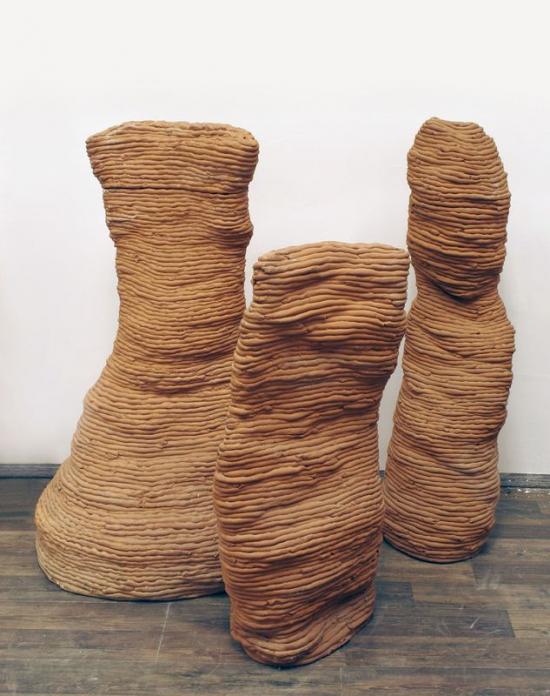 Mojca Smerdu: iz cikla Del nas, 2000/2001(Vir: internet http://www.layer.si/si/projekti-in-dejavnosti/dogodki/dogodek/962/pogovor-z-mojco-smerdu-in-nino-kozelj)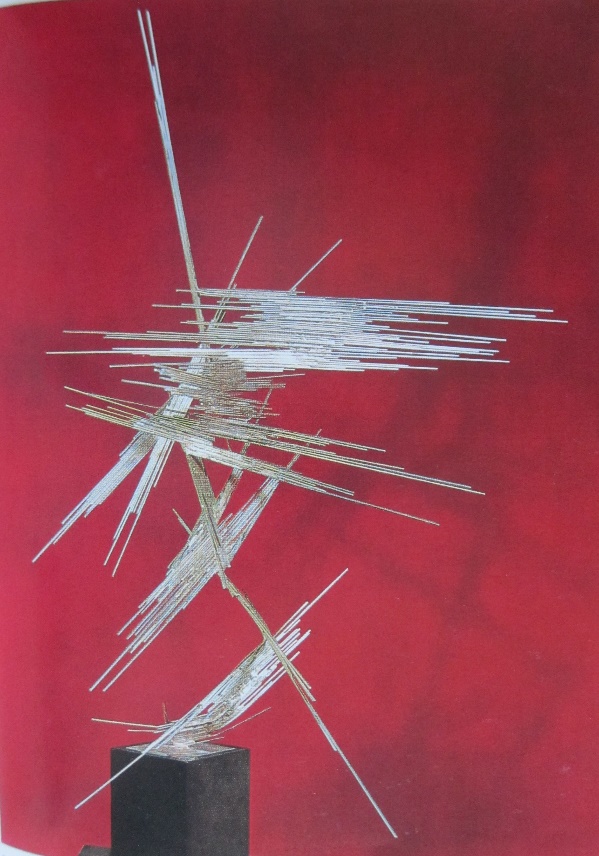 Norbert Kricke: Skulptura vesolja, 1960(Vir: internet https://www.google.com/search?q=norbert+kricke+sculptures&tbm)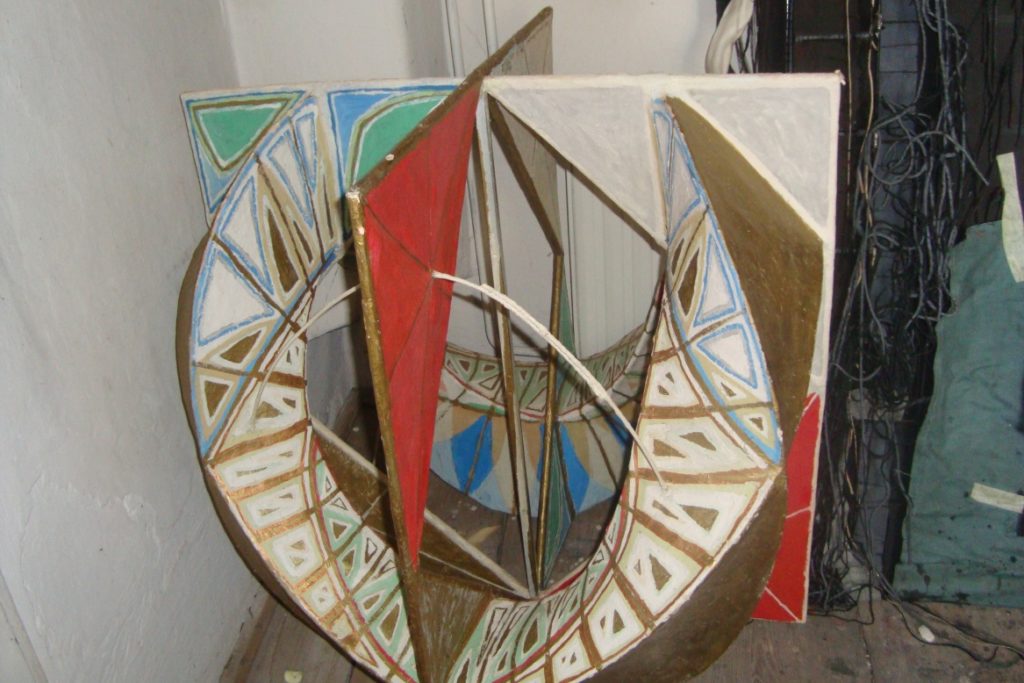 Tanja Špenko: notranje razsežnosti barvnih sprememb, 1990(Vir: internet https://casopis-start.si/start-12-2019/naturart/tanja-spenko-narava-in-slikarstvo-o-naravi-slikarstva/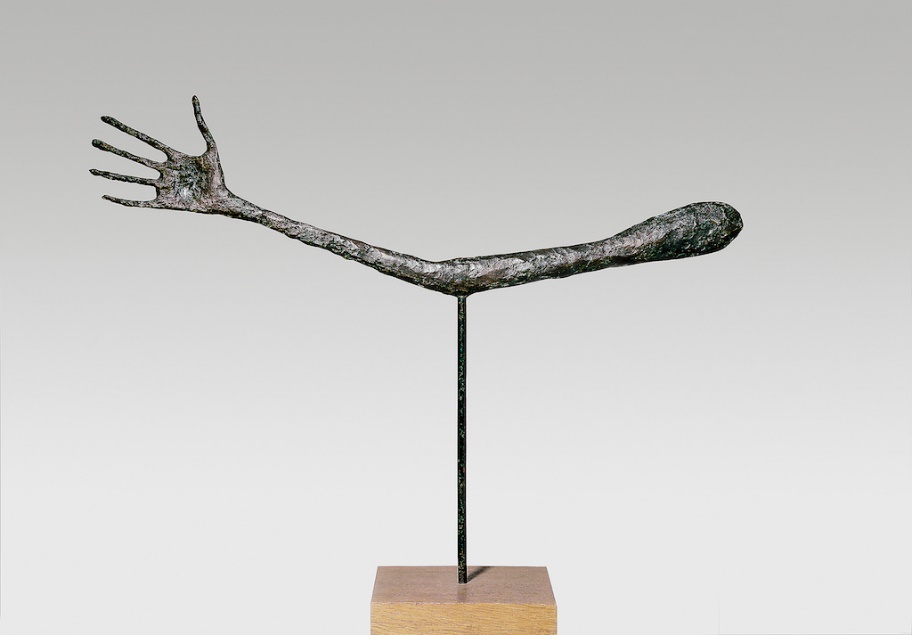 Alberto Giacometti: Roka, 1947(Vir: internet https://www.artnews.com/art-news/retrospective/from-the-archives-on-alberto-giacomettis-connections-to-cubism-in-1974-8772/)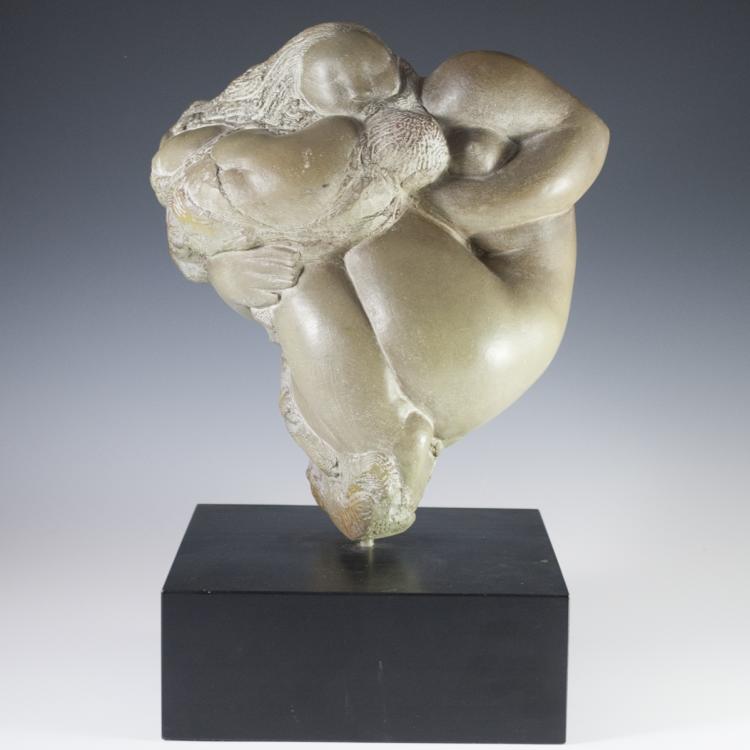 Jose de Creeft: Oblak, 1939 (Vir: internet https://www.google.com/search?q=jose+de+creeft&rlz)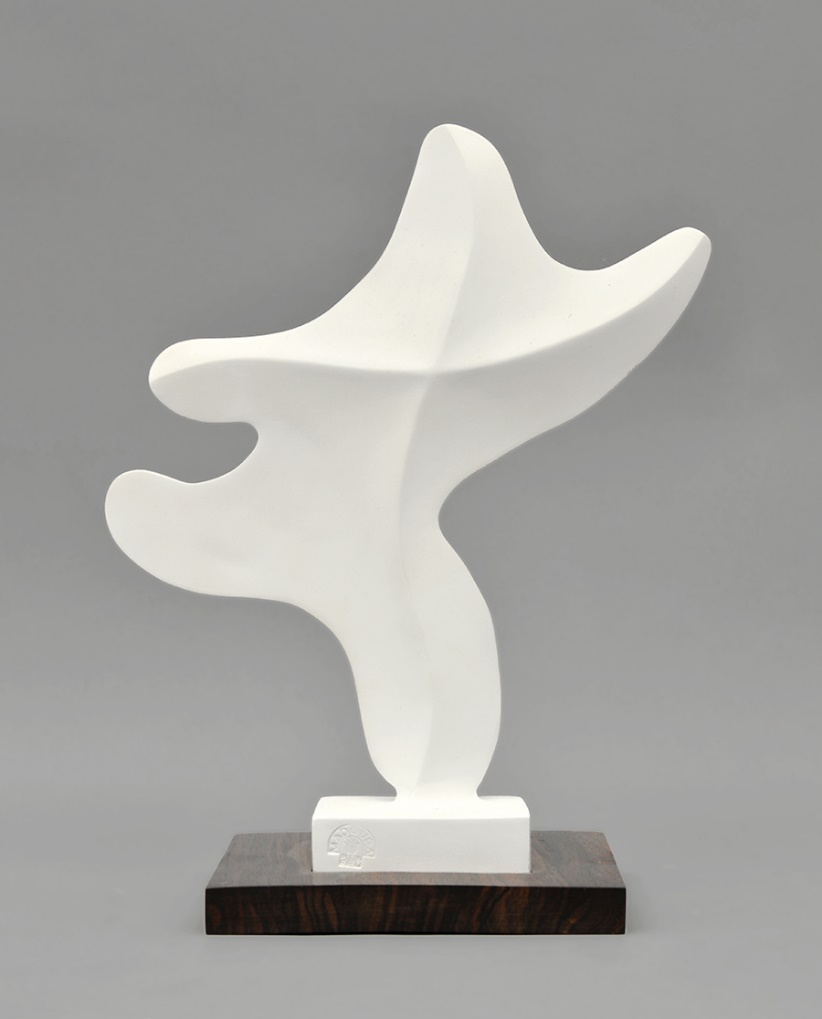 Pablo Picasso: Nogometaš, 1965(Vir: internet https://www.masterworksfineart.com/artists/pablo-picasso/ceramic/footballeur-footballer-1965/id/W-6349)Naloga: v domačem kraju in okolici opazuj kipe in razmisli o njihovi kompoziciji (mogoče imaš kak kip doma)fotografijo kipa in kratko pisno obrazložitev pošlji na e-naslov lum.otlica@gmail.comAna Trošt, prof. LUM